Circolare n.45A causa dell’emergenza Covid-19 e della particolare evoluzione della situazione epidemiologica nei nostri comuni SI COMUNICAche ai sensi del DPCM del 18 ottobre 2020, entrato in vigore il 21 ottobre 2020, la sottoscrizione  dei seguenti documenti: -  PATTO DI CORRESPONSBAILITA’,-  CONSENSO AL TRATTAMENTO DEI DATI PERSONALI,-  INFORMATIVA PER IL TRATTAMENTO DEI DATI PERSONALI - GENITORIavverrà a  distanza, attraverso Google Moduli.Si ricorda che ciascun genitore , cliccando sul link relativo all’ordine di scuola infanzia, primaria o secondaria  frequentata dal  proprio figlio ed utilizzando la mail .edu  NOME@icdiamante.edu.it sempre del proprio figlio, sottoscriverà  i documenti in oggetto.QUI DI SEGUITO  SI RIPORTANO I LINK  PER LA FIRMA DEI DOCUMENTI SOPRA ELENCATIINFANZIA
https://forms.gle/miAySUcx6L4r4Rpg8PRIMARIA

https://forms.gle/So98HLywkwxoKf6s6SECONDARIA DI I G.
https://forms.gle/So98HLywkwxoKf6s6Si coglie l'occasione per porgere cordiali saluti.	IL DIRIGENTE SCOLASTICOM. Cristina RippaDocumento firmato digitalmente ai sensi del C.A.D. e normativa connessa 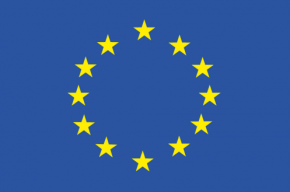 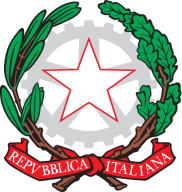 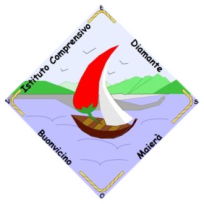 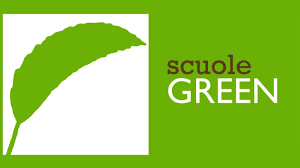 Dammi la tua mano. Vedi? Adesso tutto pesa la metà. (Leo Delibes)Dammi la tua mano. Vedi? Adesso tutto pesa la metà. (Leo Delibes)Dammi la tua mano. Vedi? Adesso tutto pesa la metà. (Leo Delibes)Dammi la tua mano. Vedi? Adesso tutto pesa la metà. (Leo Delibes)Istituto Comprensivo Statale SCUOLA INFANZIA , PRIMARIA E SECONDARIA  DI  I GRADOVia Quasimodo  -c.a.p.: 87023 diamante (CS) Tel./Fax 0985 876878Cod. Scuola:CSIC836001 - C.F.: 92011850788 - Cod. I.P.A.:UFJDL7csic836001@istruzione.it – p. e. certificata: csic836001@pec.istruzione.itSito web: www.icdiamante.edu.itIstituto Comprensivo Statale SCUOLA INFANZIA , PRIMARIA E SECONDARIA  DI  I GRADOVia Quasimodo  -c.a.p.: 87023 diamante (CS) Tel./Fax 0985 876878Cod. Scuola:CSIC836001 - C.F.: 92011850788 - Cod. I.P.A.:UFJDL7csic836001@istruzione.it – p. e. certificata: csic836001@pec.istruzione.itSito web: www.icdiamante.edu.itIstituto Comprensivo Statale SCUOLA INFANZIA , PRIMARIA E SECONDARIA  DI  I GRADOVia Quasimodo  -c.a.p.: 87023 diamante (CS) Tel./Fax 0985 876878Cod. Scuola:CSIC836001 - C.F.: 92011850788 - Cod. I.P.A.:UFJDL7csic836001@istruzione.it – p. e. certificata: csic836001@pec.istruzione.itSito web: www.icdiamante.edu.itIstituto Comprensivo Statale SCUOLA INFANZIA , PRIMARIA E SECONDARIA  DI  I GRADOVia Quasimodo  -c.a.p.: 87023 diamante (CS) Tel./Fax 0985 876878Cod. Scuola:CSIC836001 - C.F.: 92011850788 - Cod. I.P.A.:UFJDL7csic836001@istruzione.it – p. e. certificata: csic836001@pec.istruzione.itSito web: www.icdiamante.edu.itOggetto : Firma Del Patto Di Corresponsabilità , Consenso al trattamento dei dati personali, Informativa per il trattamento dei dati personali - genitori